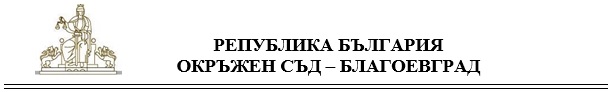 З А П О В Е Д№ 	359/03.08.2020 Г.	На основание чл. 86 ал.1 и 2 от Закона съдебната власт, във връзка с чл. 343 ал.1 от ЗСВ и чл. 135-145 от Правилника за администрацията в съдилищатаЗАПОВЯДВАМ	Обявявам конкурс за назначаване на съдебен служител на длъжността „Връзки с обществеността“ в Окръжен съд Благоевград  за 1 /една/ свободна щатна бройка, по чл. 67 ал.1 т.1 КТ.	Кандидатите следва да отговарят на следните изисквания: Кратко описание на длъжността „връзки с обществеността“.Съдебния служител заемащ длъжността „връзки с обществеността“ организира и провежда информационни кампании за дейността на съда, подпомага административния ръководител на съда и съдиите при информиране на обществеността и осъществява връзки със средствата за масово осведомяване; организира и ръководи пресконференции; организира изявите на съдиите, свързани с работата им, в средствата за масово осведомяване; поддържа архив на медийните изяви на съдиите; съгласува всички материали относно дейността на съда, както и за проведените публични изяви; установява и утвърждава ефективни канали за комуникация и взаимодействие на органите на съдебната власт с медиите и други институции; инициира форми на взаимодействие за по- голяма достъпност и разбираемост на съдебните актове.Минимални изисквания за заемане на длъжността „връзки с обществеността“.По чл. 340а, ал. 1 от ЗСВ да е български гражданин или гражданин на друга държава - членка на Европейския съюз, на друга държава - страна по Споразумението за Европейското икономическо пространство, или на Конфедерация Швейцария; да е навършил пълнолетие; да не е поставен под запрещение; да не е осъждан на лишаване от свобода за умишлено престъпление от общ характер; да не е лишен по съответния ред от правото да заема определената длъжност;По чл. 340а, ал. 2 ЗСВ да не е в йерархическа връзка на ръководство и контрол със съпруг или съпруга, с лице, с което е във фактическо съжителство, с роднина по права линия без ограничения, по съребрена линия до четвърта степен включително или по сватовство до четвърта степен включително; да не е едноличен търговец, неограничено отговорен съдружник в търговско дружество, управител, търговски пълномощник, търговски представител, прокурист, търговски посредник, ликвидатор или синдик, член на орган на управление или контрол на търговско дружество или кооперация; да не е съветник в общински съвет; да не заема ръководна или контролна длъжност в политическа партия; да не е адвокат, нотариус, частен съдебен изпълнител или да упражнява друга свободна професия;Специфични изисквания за заемане на длъжността„връзки с обществеността“:Да имат завършено висше образование с образователно-квалификационна степен „Бакалавър” или „Магистър” в областта на висшето образование - Социални, стопански и правни науки, за следните професионални направления:	„Обществени комуникации и информационни науки“, „Право“ и „Публична администрация“(утвърдени с Класификатора на областите на висше образование и професионалните направления, приет с Постановление № 125 на МС от 24.06.2002 г.).; специалности: „Връзки с обществеността”, „Журналистика“, „Медии и масови комуникации“, „Журналистика и медии”, „Обществени комуникации” и „Право“ или сходни специалности.Професионален опит в областта на връзки с обществеността - минимум 2 години;Компютърна грамотност - MS Office, Internet;Отлични познания по стилистика, правопис, граматика и пунктуация;Много добри комуникационни умения, способност за работа в екип. Лични делови качества - отговорност, лоялност, инициативност, организационни умения, способност за работа под напрежение.Предимство е владеенето на чужд/и език/ци.Начин на провеждане на конкурса и оценяване на кандидатите.Конкурсът ще се проведе в три етапа.Първи етап - разглеждане на постъпилите заявления и документи и допускане на кандидатите до втори етап. До втория етап на конкурса ще бъдат допуснати кандидатите, които отговарят напълно на посочените изисквания и са подали в срок изискуемите документи за участие в конкурса.Списъците с допуснатите и недопуснатите кандидати ще бъдат публикувани на сайта на Окръжен съд – Благоевград - blagoevgrad-os@justice.bg  не по-късно от 7 дни след изтичане на срока за подаване на документите за участие в конкурса. В списъка на допуснатите кандидати ще бъдат посочени датата, началният час и мястото на провеждане на втория етап от конкурса.Недопуснатите кандидати могат да подадат жалба до Председателя на съда в седемдневен срок от обявяването на списъците, като жалбата не спира конкурсната процедура.Когато няма допуснати кандидати, председателя на съда със заповед прекратява конкурса.Конкурсът се провежда по обявения начин и когато допуснатият кандидат е само един.Втори етап — изготвяне на две прессъобщения - по един наказателноправен и по един гражданскоправен казус.Кандидатите изготвят прессъобщенията по конкретните казуси в рамките на 2 (два) астрономически часа.Комисията оценява писмените работи на кандидатите по шестобалната система с точност от 0.25. Оценката на всеки кандидат се формира като средноаритметично число от оценките на всеки от членовете на комисията.За този етап от конкурса комисията изготвя протокол, с оценките на кандидатите и с допуснатите до участие в третия етап кандидати. До участие в третият етап на конкурса се допускат кандидати, получили оценка не по-ниска от Много добър „4.50”.Протоколът с резултатите от втория етап на конкурса ще се обявят на интернет страницата на съда и на информационното табло на съда.Трети етап - събеседване.Конкурсната комисия провежда събеседване с всеки от допуснатите кандидати. Целта на събеседването е да се установи подготовката и качествата на кандидата за заемане на длъжността „връзки с обществеността“.Кандидатите	отговарят на въпроси от Правилника за администрацията в съдилищата, Етичния кодекс на съдебните служители, Кодекса за етично поведение на българските магистрати, Наръчник за взаимодействие на органите на съдебната власт с медиите (2015 г.) и Комуникационната стратегия на съдебната власт; на въпроси за мотивацията им за кандидатстване за длъжността; за визията им относно медийното представяне на ОС Благоевград и организация на работата с PC Благоевград, PC Гоце Делчев, PC Петрич, PC Разлог и PC Сандански; събеседване по изготвената от кандидата концепция за медийната визия на съда.Оценяването на притежаваните от кандидата професионални качества се формира на базата на следите критерии:Познания по Комуникационната стратегия на съдебната власт; дейността, свързана с провеждане на Комуникационната политика на ВСС; Правилника за администрацията в съдилищата, Етичния кодекс на съдебните служители, Кодекса за етично поведение на българските магистрати и Наръчник за взаимодействие на органите на съдебната власт с медиите (2015 г.);Визията на кандидата относно медийното представяне на ОС Благоевград и организация на работата с PC Благоевград, PC Гоце Делчев,  PC Петрич, PC Разлог и PC Сандански; визията на кандидата за изпълнението на конкурсната длъжност; мотивацията за кандидатстване за длъжността;Представените от кандидата основни моменти в концепцията му за медийната визия на съда;Комуникационните умения на кандидата;Притежаваните от кандидата допълнителни квалификации, относими към длъжността „връзки с обществеността”.Членовете на комисията оценяват кандидатите е оценки по шестобалната система, е точност от 0.50 по всеки от критериите от заповедта. Оценката на всеки член от комисията за всеки отделен кандидат е средноаритметично число от оценките по отделните критерии.Крайната оценка за трети етап е средноаритметично число от оценките на всички членовете на комисията за всеки отделен кандидат.Крайната оценка от конкурса е средноаритметично число от получените крайни оценки от двата етапа на конкурса за всеки отделен кандидат. При кандидати с еднакви оценки от окончателното класиране, предимство в класирането има кандидатът с по-голям професионален опит и допълнителни квалификации.За работата си комисията съставя протокол, в който отразява резултатите от третия етап, крайната оценка от конкурса и класирането на кандидатите.Протоколът с класирането на кандидатите се представя на Председателя на съда в 3-дневен срок от приключване на конкурса и се обявява на посочените в заповедта места.Съобразно класирането, председателят на съда определя лицето, спечелило конкурса.Допълнителна информация за длъжността „Връзки с обществеността“: заплата- минималната за длъжността -  1113 лв. върху която се начислява допълнително възнаграждение за придобит трудов стаж и професионален опит и V- ти ранг.Необходими документи, място и срок на подаването им:Писмено заявление за участие в конкурса - Приложение 1:Пълномощно за подаване на документи, когато това не се прави лично от кандидата;Мотивационно писмо;Концепция за медийната визия на съда;Подробна професионална автобиография /СУ/ - Приложение 2;Копие от лична карта, със заверка от кандидата.Копие от диплом за завършено образование и допълнителна квалификация, с нотариална заверка;Копие от удостоверение за компютърна грамотност, със заверка от кандидата;Оригинал на свидетелство за съдимост, издадено за участие в конкурс по ЗСВ;Декларация по чл. 340а, ал. 1 ЗСВ — Приложение 3;Декларация за липса на обстоятелства по 340а, ал. 2 ЗСВ - Приложение 4;Оригинал на медицинско удостоверение за започване на работа, в което да е отбелязан резултата от извършен медицински преглед, че лицето не страда от психическо заболяване ;Оригинал на документ, удостоверяващ, че лицето не се води на отчет и не страда от психически заболявания, издаден от Областния диспансер за психични заболявания;Копие от документи за допълнителна квалификация; за владеене на чужд/и език/ци; препоръка от предишен работодател и др. - по преценка на кандидата;Копие от трудова, служебна или осигурителна книжка, със заверка от кандидата;Кандидатите могат да подават и други свидетелства, сертификати и документи, които удостоверяват притежавана квалификация и умения, относими към обявената за заемане длъжност.Документите следва да бъдат окомплектовани в посочената по-горе последователност. Образците на: заявлението, автобиографията и декларациите са публикувани на интернет страницата на съда blagoevgrad-os@justice.bg  Кандидатите могат да се запознаят с длъжностна характеристика - от интернет-страницата на съда. 	Кандидатите могат да подават лично или чрез пълномощник, с писмено пълномощно, документи за участие в конкурса в Окръжен съд - Благоевград, в Съдебната палата в гр. Благоевград, пл. „Васил Левски“ № 1, 3-и етаж, стая № 40 – съдебен администратор, всеки работен ден от 09.00 до 17.00 часа, в едномесечен срок, считано от деня, следващ датата на публикуване на обявата.	Заповедта, обявлението за конкурса, длъжностната характеристика на конкурсната длъжност и образците на посочените документи в раздел V, т.1 т.5, т.10 и т.11 от заповедта да се публикуват на интернет страницата на съда blagoevgrad-os@justice.bg .	Всички съобщения във връзка с конкурса и резултатите от него да бъдат обявявани на интернет страницата на съда.	Изпълнението на заповедта възлагам на конкурсната комисия, а цялостната организация – на съдебният администратор.	Препис от заповедта да се връчи на съдебният администратор и на членовете на конкурсната комисия, след назначаването.ПРЕДСЕДАТЕЛ НА ОКРЪЖЕН СЪД БЛАГОЕВГРАД:/КАТЯ БЕЛЬОВА/